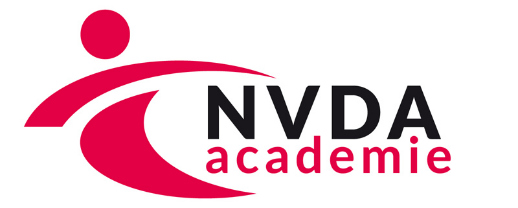 Triage vanuit positieve gezondheid
tweede bijeenkomst17.00					Welkom en terugblik op vorige bijeenkomst 17.15	Oefenen met vaardigheden en hulpmiddelen PG (online spinnenweb)17.45	Mogelijkheden van PG voor manier van werken18.00	Aspecten van PG toepassen bij telefonische triage18.30 	Pauze19.00	Zelfmanagement van de patiënt versterken19.45	Oplossingsgerichte vragen stellen20.00	Oefenen: casuïstiek20.20	Reflectie en evaluatie20.30	SluitingBenodigde cursusmaterialen:SpinnenwebDART-NOplossingsgerichte vragenEvaluatieformulier